Государственное Учреждение Республики Коми“Детский дом №4 для детей-сирот и детей, оставшихся без попечения родителей”г. Усинска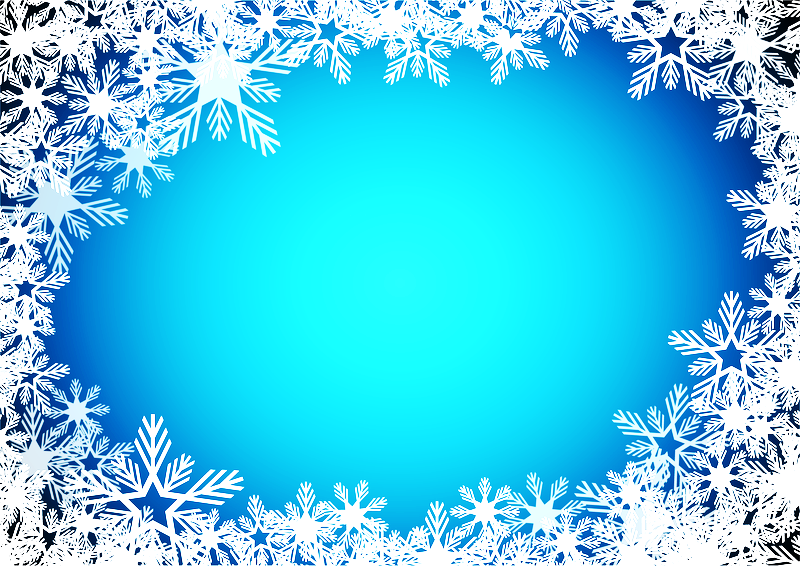 Срок реализации: 14 дней Направленность: организация досуга Возраст обучающихся: 6 -18 лет Составители: Панова О.Ю.Ткачева А.И.Шурховецкая Л.В.2021 г.Содержание программы 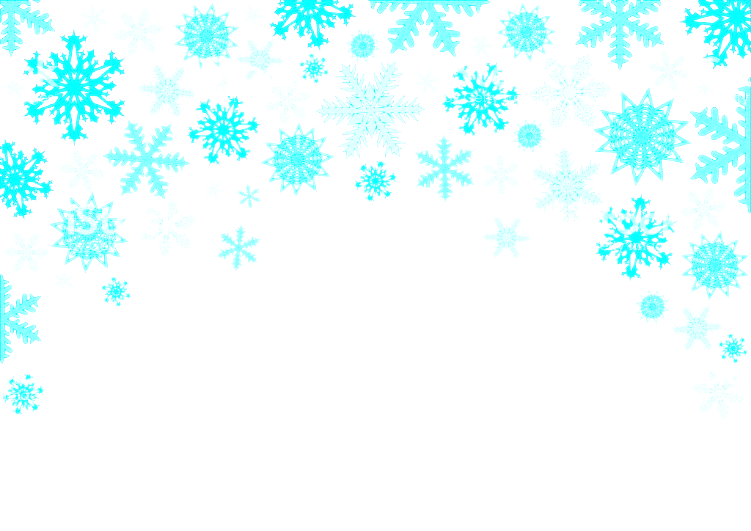 Пояснительная записка Цель и задачи программы Основные направления досугово-развивающей деятельности Организационные формы Педагогические условия реализации программы  Информационно-методическая деятельность Этапы реализации программы Содержание программы Ожидаемые результаты Список используемой литературы  1.Пояснительная записка.Каникулы – долгожданная, особая сфера существования детства, своеобразная «концентрация» досуга, возможность детей прожить короткий отрезок времени ярко, насыщенно, интересно. Каникулы для воспитанников – это уникальная возможность для разрядки, скопившейся в процессе учебной деятельности напряженности, пополнения потерянных сил, восстановления здоровья, развития творческого потенциала, совершенствования личностных возможностей, приобщения к культурным ценностям и вступления в новые социальные связи.Правилам творческого подхода к каникулам – радостному времени духовного и физического роста каждого ребенка. Ведь каникулы – неотъемлемая составляющая всей жизнедеятельности воспитанника, где гармонично сочетаются духовно-эстетические, рационально-познавательные, и практико – действенное направление. Каникулы – это познание воспитанниками жизни непосредственным, естественным образом.На сегодняшний день педагогика каникул до конца не разработана, не систематизирована. Изучив современные подходы и взяв за основу самые эффективные и инновационные методы работы, педагогический коллектив ГУ РК Детский дом №4 г. Усинска приступил к созданию программы по организации жизнедеятельности детей в зимнее каникулярное время.Данная программа является новой, переработанной и дополненной редакцией   педагогической модели комплексной программы досугово развивающей деятельности.Программы «Снеженика» разработана в соответствии с:Законом РФ «Об образовании» от 10.07.1992 N 3266-1; Федеральным законом РФ «Об основных гарантиях прав ребенка в Российской Федерации» от 24 июля 1998 года N 124-ФЗ (с доп. и изм.);Уставом ГУ РК Детский дом №4 г. Усинска Особенность досуговой деятельности в том, что воспитанники сами предъявляют к себе все воспитательные требования взрослых, что и делает досуг сферой активного самовоспитания. Они сами, без понукания выполняют в своей разнообразной деятельности эти требования, иначе они просто не реализуются.Исходя из многолетней практики, опираясь на исследования проблем детского досуга, программой определены опорные понятия теории и методики его организации. Программа может быть использована с целью оказания методической помощи организаторам досуговой деятельности для детей разного возраста.2. Цель и задачи программы.Цель: Организация развивающей среды для раскрытия творческого потенциала личности воспитанников детского дома, его самореализации, самопознания, приобретение социально-значимого опыта; реализация прав детей на оздоровление, полноценный отдых и досуг.Задачи: организовать досуг воспитанников через разнообразные виды познавательной, творческой, продуктивной деятельности и т.д.восстановить духовные и физические силы ребенка;сплотить детский коллектив;раскрыть личностный потенциал воспитанника, его самоорганизация, саморазвития в разнообразных видах досуговой деятельности; вырабатывать потребность в здоровом образе жизни; организовать общественно-полезную занятость воспитанников в период зимних каникул;укрепить взаимодействия на основе сотрудничества, совместной организации досуга;воспитывать трудолюбие, волю, настойчивость, развивать умение ставить цель и организовывать свою деятельность по ее достижению, способность преодолевать трудности, анализировать результаты и корректировать свои планы;информировать общественность о работе воспитанников и её результатах с помощью сайта учреждения.3. Основные направления деятельности. Программа рассчитана на все возрастные категории воспитанников детского дома. Идея организации комплексной игры – как составляющей каждого периода позволяет объединить в целостный сюжет разные виды досуговой деятельности, основными направлениями которой являются:укрепление здоровья детей;воспитание патриотизма, гражданственности;приобщение к мировой и национальной культуре республики Коми;развитие эстетической культуры, познавательных, творческих способностей;забота об окружающих людях;самопознание, социализация; отдых всей семьей в детском доме, на природе и т.д.Программа предусматривает применение эффективных методик воспитания и современных педагогических технологий: организации положительного психологического климата в коллективе, ситуаций успеха, игровых технологий, организации продуктивного диалога, предъявления педагогического требования, технологии метода проектов и др. Основные методы досуговой педагогики, используемые в ходе реализации программы: метод состязательности, метод театрализации, метод равноправного духовного контакта, метод воспитывающих ситуаций, метод импровизации, метод событийности и др. 4. Организационные формы.Программа включает в себя разнообразные формы досуговой деятельности: выполнение детьми и педагогов совместных заданий - посиделки, экскурсии, походы, презентации, викторины; праздники, конкурсы, соревнования, дискотеки и т.п. (в учреждении).5. Педагогические условия реализации программы. Для реализации поставленных задач используется пространство ГУ РК «Детский дом №4» г. Усинска.Вопрос о подготовке и организации каникул заслушивается на собрании педагогического коллектива. Отчет о реализации программы на итоговом педагогическом совете, где обсуждаются итоги каникул, моделируются отдельные направления досуговой деятельности, формы работы, нарабатывают новые идеи и предложения.При планировании работы учитываются традиционные учрежденческие, районные, республиканские мероприятия, связанные с юбилейными и государственными датами; положения о конкурсах, фестивалях.Координацию деятельности по реализации программы осуществляют администрация, МО педагогов детского дома, воспитатели и воспитанники участвующие в мероприятиях.Создание воспитательной среды, способствующей свободному и творческому самовыражению личности воспитанников, единого пространства, вмещающего интересы детей и педагогов – одно из основополагающих условий успешной реализации программы «Снеженика».6. Информационно-методическая деятельность.Цель: информационно – методическое обновление образовательной практики для совершенствования организации каникулярного времени воспитанников в Новогодние каникулы. Содержание деятельности:Направленность и совместные усилия воспитателей, специалистов, администрации, социальных партнеров по укреплению здоровья детей, культуре по созданию единого пространства для полноценного отдыха, труда и занятости воспитанников в каникулярное время.Оказание практической помощи через: проведение разнообразных по форме и содержанию досуговых мероприятий, коллективных творческих дел; пополнение медиатеки учреждения – аудио и видео записей;проведение групповых и индивидуальных консультаций по вопросам организации каникулярного отдыха, труда и занятости воспитанников, личным.Разработка методических рекомендаций в помощь воспитателям в период зимних каникул воспитанников:«Здоровье сберегающие технологии». «Подготовка и проведение похода». «Нестандартные приемы общения с детьми». «Временные детские объединения по интересам».7. Реализации программы на Зимних каникулах.Во время зимних каникул особое внимание уделяется проведению новогодних развлекательных мероприятий, спортивных мероприятиях, участие в творческих конкурсах различного уровня и т.д.8.Содержание программы.Выставки детского творчества,Театрализованные мини представления, Спортивно – развлекательные мероприятия,Игры на свежем воздухе «Мороз нам не помеха», Организация тематических вечеров,Пешие и лыжные походы в лес на Тропу здоровья (с учетом погодных условий),Новогодние и рождественские игровые мероприятия: «К нам пришёл Новый год», «Святочные вечера», «Пришло Рождество, начинаем торжество» и т.д.,Проведение акции - «Новогодний подарок для друзей Детского дома», «Забота о пожилых и инвалидах».План мероприятий на зимние каникулы.9. Ожидаемые результаты: максимальный охват всех воспитанников детского дома в каникулярный период;создание системы организации занятости, отдыха и оздоровления детей;совершенствование психологической и социальной комфортности в воспитательном пространстве учреждения; расширение вариативно-программного подхода к организации деятельности детей на зимних каникулах;создание культурного, творческого пространства для удовлетворения потребностей воспитанников в соответствии с возрастными особенностями, возможностями, желаниями и способностями;разработка социальных проектов с целью повышения творческой и социальной активности детей.Список используемых источников: Астахова Н.И. - Калейдоскоп веселья. //Барнаул 20016. Барканов С. - Каникулы: обновление традиций // Народное образование № 3, 2001 С 11-16.Григоренко Ю.Н., Кострецова У.Ю. //Кипарис-2// - Учебное пособие по организации детского досуга в лагере и школе. //М., 2002 г.Иванов И.П. - Энциклопедия коллективных творческих дел. // М., 1987г.Ильина В.А. - Игры, конкурсы, развлечения. //Волгоград, 2001г.,.Жульникова С. //Проект - «Школа первобытных ремёсел»: образование культурой. // Народное образование № 4-5, 2000 188-198с.Крылова Н. - Культурная среда детского лагеря // Народное образование № 4-5, 2000 г. 25-31с.Куган Б.А.-  Социально-трудовая адаптация детей группы социального риска. -//Курган-Челябинск, 1995г. - 80с.Розова Т. Н. - Технологии воспитания самореализующейся личности: организация и управление. // Ставрополь: Изд. СГУ, 2001. - 192 с.Шмаков С.А. - «Ее величество игра» (1992), «От игры к самовоспитанию» (1993), «Игры-шутки, игры-минутки» (1993), «Досуг школьника» (1994), «Игры учащихся — феномен культуры» (1994), «Каникулы», «Лето, каникулы, лагерь» (1995), «Нетрадиционные праздники в школе» (1997), «Новая школа».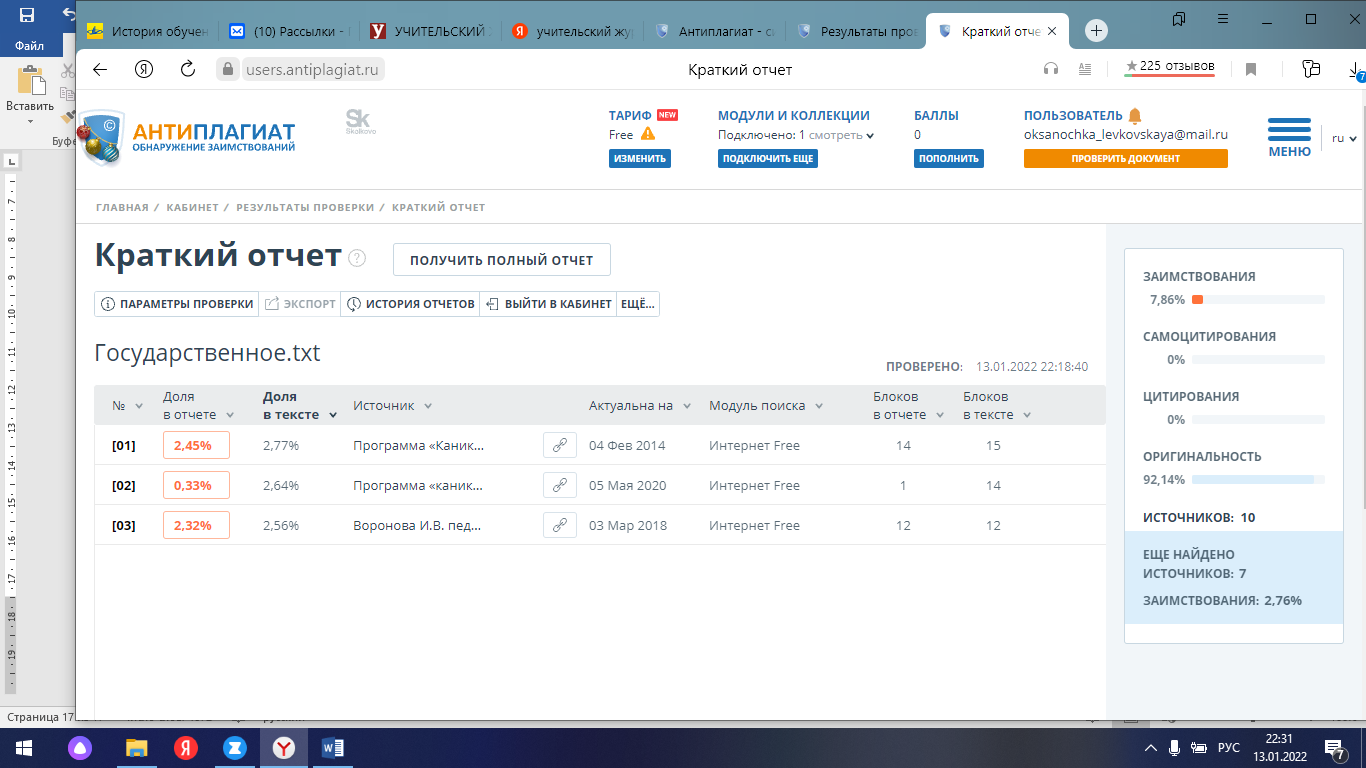 РАССМОТРЕНАна совещании (при директоре)педагогического коллективаПротокол №От «  » 2021г.УТВЕРЖДАЮИ. о директораГУ РК «Детский дом №4»                      г. Усинска__________Губайдуллина А.М.               2021г.МероприятиеФорма проведенияЦельОтветственные31 декабряОпасность петард и взрывотехники.Диспут, презентация, док. фильмЗакрепить знания воспитанников о возможных опасных ситуациях при использовании петард и взрывотехники. Закрепить понятия «безопасность», «опасная ситуация», «экстремальная ситуация», «чрезвычайная ситуация». Учить видеть опасности и защищать себя в любых жизненных ситуациях, выработать алгоритм действий при вызове экстренных служб, при обнаружении взрывоопасных предметов, развивать мышление и речь воспитанников.31 декабря«Чародеи»Просмотр фильма.Продолжить знакомить с советским кино. Расширить представлен детей о соромных волшебниках, уметь видеть положительные и отрицательные стороны главных героев. Учить как идти к намеченной цели, верить в себя. Вызывать эмоциональный отклик, желание побыть волшебником. 31 декабряНовогодний сладкий столСохранение и развитие народных традиций празднования Нового года. Формировать традицию празднования детском доме, семье. Воспитывать доброжелательные, дружеские отношения между деть и взрослыми. 31 декабря«Маскарад»Музыкально – развлекательная программа.Создание радостного настроения, развитие творческих способностей, формирование навыков весёлого и активного отдыха, воспитание действенной любви, уважения к народным традициям и праздникам.1 января«По странам и континентам»ВикторинаДать новые и закрепить уже имеющиеся знания. Развивать образное мышление, память, воображение, внимание. Формировать навыки находить решение на поставленный вопрос. Воспитывать толерантность, дружеские отношения в коллективе. 1 января«Зимушка – зима» Устный журнал – живая картина.Способствовать формированию благоприятной эмоционально – психологической атмосферы в коллективе, развивать фантазию и творческие способности детей, содействовать формированию навыков доброжелательного отношения друг к другу, прививать любовь к родной природе, к русской литературе.1 января«Безопасность – основа всего»Деловая играОбобщить и закрепить полученные ранее знания детей по правилам поведения в экстремальных ситуациях. Научить избегать и уметь предотвращать опасные ситуации. Развивать дух соревнования, точность, быстроту и точность ответов.1 январяНовогодние огни городаЭкскурсия, развлечение Создание позитивного эмоционального фона у детей, посредством экскурсионного метода. Формирование ЗОЖ. Воспитывать любовь к родному городу, гордость за него.1 январяСказка «Морозко»Просмотр фильма. Продолжать знакомить с фильмами - сказками, снятыми в СССР, режиссёром Роу. Расширить представление о сказочных персонажах, вызывать интерес к народным сказкам. Воспитывать положительные эмоции. 1 января«Семейные посиделки»Вечер отдыха, самоорганизацияФормировать умение детей самостоятельно выбирать форму и вид активного отдыха. Воспитывать самостоятельность, самоорганизацию.2 января«Знаешь ли ты животных своего края».Брейн - рингРасширить и углубить знания детей о лесах республики Коми, их растениях и животных. Развивать мышление и сообразительность; интерес к природе, животным; развивать творчество. Воспитывать уважение друг к другу воспитывать заботливое отношение к природе, и родному краю, малой родине.2 января«Старые песни о главном»Конкурс караокеРасширить представление детей о песенной культуре прошлых лет. Создание условий для творческой самореализации детей. Прививать любовь к прошлому и настоящему своей Родины. Формирование исполнительских навыков. Развитие личностных качеств учащихся посредством музыки и литературы.2 январяНовогоднее чудо из бросового и природного материалаТворческая мастерская Продолжить учить воспитанников создавать декоративно украшение, подделку т.д. используя разнообразный бросовый материал (салфетки, пуговицы, пластиковые стаканы, фантики и т. д. Развивать фантазию, мастерство, творческий подход к трудовому действию. 2 января«Семья и семейные ценности»Своя играФормировать у детей представление о семье, как о людях, которые живут вместе, любят друг друга, заботятся друг о друге. Во время мероприятия создать атмосферу эмоционального комфорта.2 января«Как избежать травматизма зимой»Тематическое занятие. Акция.Закрепить знания детей о правилах безопасного поведения в зимний период – гололед, метель, низкая температура воздуха. Составление памяток – «Травмы зимой, как их избежать?» «Что делать если в холода случилась беда?».  Учить детей делиться с окружающими полученной информацией. Воспитывать умение заботиться о горожанах.2 января«12 месяцев»Просмотр фильма.Продолжать знакомить с фильмами - сказками, снятыми в СССР. Расширить представление о сказочных персонажах, вызывать интерес к народным сказкам. Воспитывать положительные эмоции.2 января«Семейные посиделки»Вечер отдыха, самоорганизацияФормировать умение детей самостоятельно выбирать форму и вид активного отдыха. Воспитывать самостоятельность, самоорганизацию.3 января«Найди клад» Игра по станциям.Создание условий для общения детей в ситуации командной игры. Развивать интерес к физическим упражнениям и соревновательным элементам через организацию содержательного досуга. Воспитывать командный дух, дружеские отношения в детском коллективе.3 января«Марафон безопасности»Занятие типа «Следствие ведут Знатоки»Формирование у воспитанников сознательного и ответственного отношения к вопросам личной и общественной безопасности, получение практических навыков и умений поведения в экстремальных ситуациях, популяризация деятельности МЧС.3 январяВеселые мгновения - фотоПрогулка по городу (на городскую елку, Ледовый городок…)Организация здорового досуга детей. Учить замечать интересные мгновения и запечатлевать их в кадре. Создание коллажа по теме, публикация на сайте учреждения. Развивать интерес к фото искусству.3 января«Что если… А вдруг… тогда..»Занятие - сомнениеВыявить составляющие жизненного успеха, пути его достижения. Начать формирование понятия – смысл жизни. Помочь детям понять и осмыслить понятие “жизненного успеха”; вывести формулу жизненного успеха. Способствовать формированию ценности трудовой деятельности; применению полученной информации в практической деятельности.3 января«Телемания»Познавательная викторинаЗакрепить знания воспитанников о фильмах, умение узнавать, называть фильм, актеров, страну производителя. Обогащать интеллектуальный и творческий потенциал воспитанников. Обратить внимание на положительные стороны и недостатки общения ребенка с телевизором и показать влияние телевизионных просмотров на их психику. Воспитывать культуру общения.3 января«Три орешка для Золушки»Просмотр фильма.Продолжать знакомить с фильмами – сказками. Расширить знания и умение сравнивать сюжет фильма с фильмами, снятыми в СССР и на студии Дисней по данному сюжету. Формировать положительные эмоции, умение делать сравнительные выводы.3 января«Семейные посиделки»Вечер отдыха, самоорганизацияФормировать умение детей самостоятельно выбирать форму и вид активного отдыха. Воспитывать самостоятельность, самоорганизацию.                              4января«Моя малая Родина».Тематический часФормировать представление о малой родине. Продолжать знакомить детей с понятием «малая Родина», с ее символикой; развивать внимание, восприятие, мышление, умение сотрудничать, полно и точно выражать свои мысли в соответствии с задачами и условиями коммуникации; прививать чувства гордости и любви к своей малой Родине и бережного отношения к её природе. Создать условия для воспитания у подрастающего поколения ценностного отношения к культурному наследию.                              4января«По каким правилам мы живем?»Деловая игра Закрепить знания детей таких понятий как: права человека, права ребенка, правовое поле. Расширить знание о своих правах; формировать умение решать проблемные ситуации правовым способом.                              4января«Волшебная коробка»Занятие - фантазияСпособствовать умению составлять загадки с использованием мнемотаблицы. Развивать логическое мышление, умение отгадывать загадки. Воспитывать дружеские взаимоотношения между детьми. Развитие мыслительных операций - классификация, классифицировать, обобщать, анализировать, сравнивать, делать выводы. Воспитывать интерес к художественному слову.                              4января«Никогда не поздно поумнеть» Интеллектуальная играРасширить представление воспитанников об интеллектуальных способностях.Способствовать формированию позитивной оценки таких качеств, как эрудиция, находчивость, собранность, настойчивость. Стимулировать познавательную и творческую активность детей. Формировать навыки коллективной работы. Воспитывать волевые качества, стремление к победе.                              4января«Узоры на снегу»Творческая мастерскаяРазвивать творческие способности воспитанников, фантазию, пространственное воображение, логик, мышление, расширить кругозор детей. Учить рисовать на снегу подручными средствами, добавлять в свое творение природные элементы. Прививать любовь к природе, учить понимать природу; работать над развитием выразительной речи,                               4января«Госпожа Метелица»Просмотр фильма.Продолжить формировать интерес к просмотру фильма – сказки, отметить сходство с р. н. сказкой Мороз Иванович. Воспитывать интерес к художественной литературе, уметь пересказывать, обыгрывать сюжет. Развивать связную речь, коммуникативные навыки общения.                              4января«Семейные посиделки»Вечер отдыха, самоорганизацияФормировать умение детей самостоятельно выбирать форму и вид активного отдыха. Воспитывать самостоятельность, самоорганизацию5 января«Экологическая тропа»Игра – викторинаФормирование экологических знаний, нравственно-ценностного отношения к природе, включение учащихся в разноплановую творческую деятельность экологического содержания, воспитание любви к Родине.5 января«Угадай мелодию»Музыкальная играСпособствовать музыкальному воспитанию, формированию основ музыкальной культуры у детей. Учить разгадывать и называть мелодию, исполнителя, композитора на слух. Формировать интерес к музыкальным произведениям. Воспитывать дружеские отношения в детском коллективе.5 января«Это интересно знать»БеседаРасширять и обобщать имеющиеся знания. Формировать у детей познавательный интерес к окружающему нас миру природы; пополнить знания о животном мире, явлениях природы. Расширять кругозор, побуждать к познанию нового; развивать память, быстроту реакции, сообразительность, находчивость, логическое мышление, творческие способности, смекалку учащихся; воспитывать интерес к познанию окружающего мира, способствовать сплочению детского коллектива.5 января«Куда уходит старый год»КвестРазвитие познавательного интереса в квест-игре. В игровой форме активизировать познавательные и мыслительные процессы детей, реализовать проектную и игровую деятельность, познакомить с новой информацией, закрепить имеющиеся знания, отработать на практике умения детей. Повысить атмосферу сплоченности и дружбы в коллективе, развивать самостоятельность, активность, инициативность.5 январяРождественские фантазии»- изготовление поделокТворческая мастерскаяПриобщение к мировому и отечественному наследию через изобразительное и декоративно-прикладное искусство. Развитие интереса к отечественной культуре.Удовлетворение потребностей детей в занятиях по интересам Создавать творческую, позитивную обстановку.5 января"48 рождественских желаний"Просмотр фильма.Познакомить с новым фильмом. Беседа и обсуждение событий, происходящих в фильме. Учить детей запоминать детали, делать выводы, строить сои предположения. Формировать и развивать положительные эмоции воспитанников.5 января«Семейные посиделки»Вечер отдыха, самоорганизацияФормировать умение детей самостоятельно выбирать форму и вид активного отдыха. Воспитывать самостоятельность, самоорганизацию.6 января«Давайте верить в чудеса»Комбинированное занятиеПродолжить развивать представление о семье и семейных ценностях. Учить детей включаться в предложенный игровой образ, использовать мимику, жест, позу, интонацию для создания образа роли. Формировать представление о хороших и плохих поступках, поведении, умении правильно оценивать себя и других. Воспитывать нравственные качества: честность, правдивость, доброта, взаимовыручка. 6 января«Приключения в стране игр»- спортивно-игровая программа.Укрепление здоровья воспитанников посредством развития физических качеств. Освоение моральных норм помощи тем, кто в ней нуждается, готовности принять на себя ответственность. Активно включаться в общение и взаимодействие на принципах уважения и доброжелательности, взаимопомощи и сопереживания.6 января«Рождественские звездочки» в технике оригамиТворческая мастерская Учить работать с бумагой, выполнять действия по образцу, пошагово. Или самостоятельно основываясь на план – схему. Закреплять умение складывать лист бумаги по диагонали, совмещая углы и стороны. Соединять части в целое путем вложения друг в друга и скрепления при помощи стиплера, клея. Воспитывать трудолюбие, усидчивость, аккуратность при выполнении поделки. Развивать фантазию и воображение.6 января«Тайны, загадки природы» - Экологическая игра.Открыть воспитанникам удивительно богатый и загадочный мир природы; воспитать бережное отношение к живой природе. Развитие творческого потенциала воспитанников в процессе игровой деятельности, умение наблюдать, сравнивать, обобщать, делать выводы. Воспитывать понимание важности бережного отношения к природе. Воспитывать умение сотрудничать.6 января«Рождественская сказка» - Занятие – аукцион.Закрепить знания детей о событиях Рождества Христова; воспитывать любовь к народной православной культуре, милосердие, сострадание к ближнему.6 января«Вечера на хуторе близ Диканьки» Просмотр фильма.Ознакомление с празднование Рождества в дореволюционные времена. Расширить представление детей о празднике, народных традициях. Воспитывать интерес к истории праздника, культуре и традициям народов России, литературным произведениям.6 января«Семейные посиделки»Вечер отдыха, самоорганизацияФормировать умение детей самостоятельно выбирать форму и вид активного отдыха. Воспитывать самостоятельность, самоорганизацию.7 января«Учимся жить, уважая друг друга»Проблемно-ценностное общениеПомочь воспитанникам понять необходимость и ценность общения. Формировать представление о правилах общения. расширить представления детей о правилах этикета; развивать умение правильно оценивать себя и других; формировать навыки культурного поведения в повседневной жизни; формировать опыт нравственных взаимоотношений в коллективе.7 январяХрам Воскресенья ХристоваЭкскурсияПодложить формировать представления о традициях празднования христианского праздника Крещение Христово. Воспитывать уважительное отношение к людям разных религиозных конфессий.7 января«Светлый вечер»Экскурс в историю праздникаПополнять знания детей о том, как празднуют святочные дни в России и других странах. Формировать интерес к культуре и истории других народов и стран. Прививать любовь к национальным праздникам и традициям.7 январяДействия при обнаружении подозрительного предмета.ЛекторийОбъяснить сущность терроризма; формирование общественного сознания и гражданской позиции подрастающего поколения. Изучить правила поведения при теракте. Учить детей не брать неизвестные предметы, так как они могут оказаться опасными для жизни. Развивать внимание, наблюдательность. Воспитывать осторожность, бдительность.7 января«Святочные гадания»Проектно – исследовательская деятельность. Практическая деятельностьИзучение видов и способов Рождественского обряда «Святочные гадания» с древних времён и до наших дней. Помочь изучить историю возникновения «Святочных гаданий» в России, их направления и тематику. Изучение литературы по теме, анализ и обобщение полученной информации.Познакомиться с русскими национальными обычаями и обрядами (гаданиями) как важнейшей частью духовной культуры русского народа. Организовать для воспитанников в доме - Святочные гадания. Создать атмосферу 7 января«Шанс на рождество»Просмотр фильма.Продолжить знакомить с фильмами – Новогодней и Рождественской тематике. Развивать положительные эмоции.7 января«Семейные посиделки»Вечер отдыха, самоорганизация.Формировать умение детей самостоятельно выбирать форму и вид активного отдыха. Воспитывать самостоятельность, самоорганизацию8 января«Ты - самое дорогое, что у тебя есть!»Беседа – размышления в слух.Учить воспитанников рассуждать о том, что является самым дорогим в нашей жизни - о семье и себе. Помочь детям понять, что для самоопределения своей уникальности и жизненной миссии, необходимо реализовать в действие свои детские желания и мечты. Формировать умение ценить свою жизнь и здоровье.8 января«Люблю тебя природа, в любое время года»Игра – путешествиеЭкологическое просвещение и образование воспитанников. воспитание эстетической восприимчивости, умения видеть и понимать прекрасное, испытывать радость от соприкосновения с ним. Развитие у детей патриотических чувств посредством искусства: музыки, театра, художественного слова. Воспитание нормы взаимоотношений с окружающими в коллективной, творческой деятельности;8 января«Природа и фантазия»Творческая мастерскаяПродолжить развивать интерес детей к изготовлению поделок из природного материала, развитие творческих и индивидуальных способностей, приобретение практических навыков ручного труда, использование их в жизни и декоре в семье т доме. Воспитывать любовь и бережное отношение к природе, чувство коллективизма, желание принимать участие в коллективном творчестве, взаимопонимание, уважительное отношение к товарищам, экономное и бережное отношение к материалам, аккуратность, трудолюбие, терпение, усидчивость.8 января«Все о зиме»Литературная гостинаяПознакомить с поэзией русских поэтов; с репродукциями картин русских художников; показать особенности творчества мастеров художественного слова и пейзажистов; формировать у детей чувство любви к русской поэзии и живописи.8 января«По страна и континентам в Новый год»Аукцион знанийРасширить представление детей о разных странах и континентах, об обычаях и традициях встречи Нового года. Расширение творческого, интеллектуального потенциала личности воспитанника, расширение и повышение его культурного уровня; воспитание уважительного отношения к национальным традициям, культуре разных народов, приобщение к народным традициям.8 января"Щелкунчик"Просмотр мультфильма.Создать условия развития атмосферы радости и добра, чувства группового единства. Воспитывать у детей сопереживание образу. Формировать у детей чувство коллективизма и ответственности. Развивать умение воспринимать, чувствовать выразительность музыки. Побуждать к творческой самореализации в выразительности исполнения танцев, театрализованной постановке.8 января«Семейные посиделки»Вечер отдыха, самоорганизацияФормировать умение детей самостоятельно выбирать форму и вид активного отдыха. Воспитывать самостоятельность, самоорганизацию.9 января«Мы ходим в гости, гости – к нам».Сюжетно –ролевая игра.Познакомить детей с правилами поведения в гостях; закрепить знания и навыки сервировкой стола и выбора подарка. Воспитывать у детей культуру поведения в общественных местах. Развивать речь, умение правильно составить предложение, выразить свои мысли. Развивать умение у детей общаться друг с другом в коллективе.9 января«Первые шаги по родному краю»Исследовательская деятельностьЗажечь искорки любви к родному краю, его истории и культуре, желание исследовать его используя литературу, СМИ, ТВ передачи, сеть Интернет. Помочь воспитанникам лучше узнать свой родной край, историю и культуру, развивать способности к исследовательской деятельности. Развивать навыки организации и осуществления сотрудничества воспитателя с воспитанниками разных возрастов. Воспитывать трудолюбие, волю, настойчивость, развивать умение ставить цель и организовывать свою деятельность по ее достижению, способность преодолевать трудности, анализировать результаты9 января«Охота за сокровищами в снегу» Квест. Формировать эмоционально-положительное отношение к совместной деятельности со сверстниками. Создавать ситуацию успеха. Развивать познавательный интерес. Воспитание чувства взаимопонимания и уважительного отношения друг к друг.9 января«Правила доверия»Актуальное интервьюФормирование представления воспитанников о значимости доверительного отношения между людьми. расширить и углубить значение понятия «доверие», «доверчивость». Учить составлять перечень вопросов для интервью. Дать возможность побыть в роли журналиста. Развивать умение строить доверительные отношения с другими людьми. Воспитывать ответственность, честность, веру в людей.9 января«Красавица зима»Литературно-поэтический вечер Продолжать знакомить детей с творчеством русских поэтов, художников и композиторов, воспитывать любовь к поэзии, к родной природе. Расширять представления о характерных признаках зимы, её особенностях. Продолжать учить детей выразительно читать наизусть, чувствовать, понимать стихотворения, развивать поэтический слух, эстетическое восприятие живописи, поэтических и музыкальных произведений.9 январяПолярный экспресс.Просмотр мультфильма.Показать детям, что 'Полярный экспресс' является увлекательной рождественской сказкой. Мультфильм «Полярный экспресс» расскажет юным зрителям о том, как важно быть смелым и честным. Покажет пример дружбы и взаимопомощи. А самое главное, напомнит о том, что в любом из миров есть место чуду. Никогда не нужно об этом забывать.9 января«Семейные посиделки»Вечер отдыха, самоорганизацияФормировать умение детей самостоятельно выбирать форму и вид активного отдыха. Воспитывать самостоятельность, самоорганизацию.10 января«А сладок ли запретный плод?»Круглый столУстановление причины тяги к запретному- к вредной пище, к употреблению алкоголя и т.д; определение возможности противостояния вредным привычкам, выявление средств, помогающих избежать пробу запретного плода.10 января«Зимние приключения»Конкурсно-игровая программа Организация активного, спортивного досуга воспитанников на зимних каникулах. Сохранение и укрепление здоровья с использованием различных подвижных игр и спортивных эстафет. Развить координацию, подвижность, внимательность. Формировать потребность в здоровом образе жизни. Воспитать чувство товарищества и сплочённости детского коллектива.10 января«В гостях у зимы»Своя - играДоставить детям как можно больше радости, сформировать праздничную культуру и обогатить новыми, яркими впечатлениями. Расширять знания об обычаях, новогодних традициях в разных странах. Развивать организаторские умения и навыки, выдержку, умение взвешивать обстоятельства10 январяЗимняя прогулка.Экскурсия в лес.Учить детей наблюдать за изменением в природе в зимний период. Развивать интерес к изучению природы родного края, углубление имеющихся знаний. Формировать умения видеть в самом обычном необычное и удивительное. Воспитание нового экологического сознания через природу родного края, ЗОЖ.10 января«Снежные картины»Творческая мастерская.Привлечение внимания и интереса воспитанников к нетрадиционным способам изображения. Познакомить с различными нетрадиционными техниками рисования. Научить создавать свой неповторимый образ, в рисунках по нетрадиционному рисованию используя различные техники рисования – брызги, картина в технике паспарту, загадочные рисунки и др.10 января"Три Гавкотера"Просмотр фильма."Три Гавкотера" позитивная, новогодняя комедия для всей семьи. Создание положительной эмоциональной атмосферы. Воспитывать бережное отношение к животным. Обсуждение фильма – учить детей пересказывать сюжет, понравившиеся моменты.10 января«Семейные посиделки»Вечер отдыха, самоорганизацияФормировать умение детей самостоятельно выбирать форму и вид активного отдыха. Воспитывать самостоятельность, самоорганизацию11 января«Наряд для елки»Игра - путешествие по станциям ёлочных украшенийПознакомить детей с историей создания елочных украшений. Дать возможность побыть в роли мастеров елочных украшений. Развивать кругозор и творческие способности, привлекать к активному образу жизни, воспитывать чувство товарищества. Способствовать развитию дружеских отношений, эмоциональной отзывчивости.11 января«Снежный вулкан»Эксперименты с снегом и льдомВыявить знания воспитанников из разных областей познавательной сферы. Развитие мыслительных операций: умения выдвигать гипотезы, делать выводы, выбирать способ действия. Расширить представления детей о свойствах льда и снега. Умение выявлять изменения агрегатного состояния веществ. Проведение эксперимента с соблюдением техники безопасности. Воспитывать аккуратность в работе.11 января«Кто на свете всех умнее?»Викторина:Продолжить развитие коммуникативные, личностные качества воспитанников, интеллектуальную грамотность, сообразительность, быстроту реакции в принятии решений.Привитие интереса к получению знаний, воспитание интереса к истории своей страны, народному творчеству, народной мудрости. Развитие креативных способностей подростков.11 января«Всегда есть выбор»ДиспутПриобщение воспитанников к активной умственной деятельности. Дать возможность задуматься над понятиями «свобода», «выбор» и «ответственность», соотнести эти категории. Сформировать у воспитанников правильное понимание «свободы», «выбор» и «ответственность». Содействовать воспитанию уважения к свободе и достоинству личности. Воспитание чувства коллективизма.11 января«Делу время, потехе час! »Турнир по настольным играм.Изучения настольных игр. Привлечь внимание воспитанников к настольным играм, обмен опытом между игроками, общение в детском кругу игроков. Научить решать предлагаемые в игре развивающие задачи через выполнение игровых действий. Развитие наблюдательности, зрительного внимания и памяти.11 января«Рождество с котом Бобом»Просмотр фильма.Помочь детям осознать, что забота о животных способна изменить внутренний мир человека в положительную сторону. Развивать интерес к сюжету и действиям в фильме.11 января«Семейные посиделки»Вечер отдыха, самоорганизацияФормировать умение детей самостоятельно выбирать форму и вид активного отдыха. Воспитывать самостоятельность, самоорганизацию.12 января«Путь помора»«Остров Врангеля. Заповедный арктический рай»Виртуальная экскурсия. Изучение биоразнообразия и экологии в природных сообществах родного края; развитие познавательных интересов, интеллектуальных и творческих способностей в процессе изучения Севера и Арктики. Воспитание любви к своему краю, формирование экологической культуры личности, повышение качества образования на основе улучшения физического, социального и духовного здоровья подрастающего поколения.12 января«Поле чудес».Новогодняя интеллектуальная играСпособствовать развитию мышления и познавательной активности, творческих и коммуникативных способностей; расширить представления детей о встрече Нового года в древние времена и в наши дни, в России и других странах.12 января«Твои успехи и неудачи»Воспитательский час.Способствовать повышению самооценки воспитанников, чрез вовлечение в продуктивную, социально -значимую деятельность. Формирование ответственного, позитивного молодого человека. Формирование информационного пространства. Развитие навыков рефлексии.12 январяКоми узор в современном декореТворческая мастерская.Закрепить знания и представления о коми орнаменте, его элементах. Познакомить детей с элементами коми орнамента и традиционным использованием их в быту. Формирование зрительной памяти, наблюдательности, воображения, творческих способностей. Воспитание эстетического вкуса, уважения к родному краю, быту народов севера и его творчеству, умение работать в коллективе.12 января«Полезные привычки». Беседа.Сформировать представление о полезных привычках, как одной из составляющей здорового образа жизни. Развивать умение анализировать, сопоставлять, сравнивать, обобщать, делать выводы и осуществлять правильный выбор в различных ситуациях. Способствовать воспитанию неприятия любых соблазнов, отрицательно влияющих на здоровье.12 января«Мистер Джангл и рождественское путешествие»Просмотр фильма.Познакомить с ярким, сказочным фильмом. Способствовать всестороннему развитию. Развивать интерес к сказкам, художественной литературе зарубежных писателей. Воспитывать  и развивать положительные эмоции.12 января«Семейные посиделки»Вечер отдыха, самоорганизацияФормировать умение детей самостоятельно выбирать форму и вид активного отдыха. Воспитывать самостоятельность, самоорганизацию13 январяСпортивное мероприятие «Зимние каникулы! Ура!»Эстафета с студентами УГТУ. Вовлечение большого количества людей в занятия физической культурой и спортом, формирование основ здорового образа жизни, развитие творческой самостоятельности посредством освоения двигательной деятельности, повышение общего формирования знаний о культурно-исторических ценностях русского народа.13 января«Взрослая жизнь – взрослая ответственность»ДиспутЗакрепить с детьми знание о спорте, спортсменах, видах спорта; вызвать уважение к российским спортсменам, формировать интерес к спортивным играм, заботиться о своём здоровье.13 января«Посильный труд достоин уважения»Занятие – сомнение.Привитие любви к спорту; формирование ЗОЖ; совместное проведение времени детей и волонтёрами.13 января«9 заповедей здоровья».Тематический вечерСоздание единой системы взаимодействия педагогов и медперсонала, в области приобщения воспитанников к здоровому образу жизни.13 январяРождественские хроники Просмотр фильма.Продолжить знакомить с зарубежными, сказочными фильмами. Способствовать всестороннему развитию. Развивать интерес к сказкам, художественной литературе зарубежных писателей. Воспитывать  и развивать положительные эмоции.13 января«Семейные посиделки»Вечер отдыха, самоорганизацияФормировать умение детей самостоятельно выбирать форму и вид активного отдыха. Воспитывать самостоятельность, самоорганизацию